Hloom Pro Tip - Do away with full addresses and faxes. This is a modern era - employers will email any important job interview information or offer letter. Focus instead on adding professional social media accounts, online portfolios, business websites alongside your phone number and email.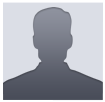 Additional Skills SectionDepending on your profession, you can add multiple skills sections that accurately describe your diverse skills set. For example, international job seekers and Humanities academics can add a Language Skills section to let employers know in what languages they're fluent. Whereas video producers or cinematographers can include a Technical Skills section to showcase the tools, devices, and computer programs they're experienced in. Format this section as you would your general skills section.Specialized skill 1Specialized skill 2Specialized skill 3Specialized skill 4Conference PresentationsInclude this additional section if you've hosted more than three presentations at conferences, universities or association lectures. For each conference presentation you list, mention your role and name of the conference, the date and location, and add up to three bullet points summarizing your topics.Your Role, Name of ConferenceMM/YYYYBrief explanation of topics discussed.Brief explanation of topics discussed.Brief explanation of topics discussed.Conference AttendanceIf you've been an attendee in two or three conferences, these can live under the Education section as they are a learning experience. If you regularly attend conferences, you can add a separate section for these since employers love to see you're interested in staying informed about your profession.Honors and AwardsMM/YYYY, Name of the Award CommInclude this optional section if you can boast multiple accolades for your professional achievements.Name of the Honor or AwardProfessional Affiliations and MembershipsThis optional section is a great place to show you're connected to various organizations related to your profession or industry, for example, the American Bar Association or the American Dental Association. If you've held office in any of these organizations, you can place that in your work history instead.ReferencesList up to three individuals that can vouch for your professional abilities and work ethic, although HR and recruiters may request more. For academic professions, it's customary to always include two references; they can be thesis directors or previous professors.Name of IndividualRole or Job Title of IndividualInstitution or Company where the individual worksEmail or telephone number of the individualCopyright information - Please read© This Free Resume Template is the copyright of Hloom.com. You can download and modify this template for your own personal use to create a resume for yourself, or for someone else. You can (and should!) remove this copyright notice (click here to see how) before sending your resume to potential employers.You may not distribute or resell this template, or its derivatives, and you may not make it available on other websites without our prior permission. All sharing of this template must be done using a link to http://www.hloom.com/resumes/. For any questions relating to the use of this template please email us - info@hloom.comWork ExperienceHloom Pro Tip - Start with your most recent job title and work your way back through each relevant career title. Tailor each description to focus on related tasks, responsibilities, and quantifiable accomplishments related to the open job advertisement. Slip one or two additional skills into each job title as organically as possible. PositionCompany, Location	Date – DateResponsibility or accomplishments. Use statistics, percentages, or additional supporting evidence to demonstrate your hiring potential.Responsibility or accomplishments #2.Responsibility or accomplishments #3.PositionCompany, Location	Date – DateResponsibility or accomplishments #1.Responsibility or accomplishments #2. Responsibility or accomplishments #3.EducationHloom Pro Tip - Update this section to include relevant degrees, training programs, certifications, or academic coursework related to the open job opportunity.Degree and SubjectUniversity, Location	Date – DateCore QualificationsHloom Pro Tip – Tailor this section to the open job opportunity, focusing on the featured skills and requirements on the job post. You can have multiple skills sections on a CV, such as software development, web services, database, etc. If you add more skills sections, keep a list of 6 to 8 general skills in this main skills section.ProfessionalSoft Skill 1Soft Skill 2Hard Skill 1Hard Skill 2Technical Skill 1PersonalTechnical Skill 2OPTIONAL Skill 1OPTIONAL Skill 2OPTIONAL Skill